Základná škola Komenského 6, Komenského ul. 6, 064 01 Stará Ľubovňa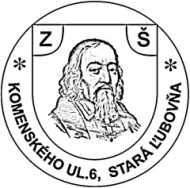 Všeobecné podmienky a kritériá hodnotenia
žiaka vzdelávaného podľa individuálneho učebného plánu (IUP)Meno žiaka: ................................................................................................................................Šk. rok: ..........................................				Trieda: ..........................................Individuálny učebný plán pre predmety:  ...............................................................................Dôvod IUP:  ................................................................................................................................Na základe rozhodnutia riaditeľa školy  č. ............................................ zo dňa ........................ vymedzujem horeuvedenému žiakovi nasledujúce  podmienky IUP:Pre žiaka študujúceho podľa IUP je platný Školský vzdelávací program schválený pre daný školský rok. Koordinátorom štúdia je triedny učiteľ. Dochádzka žiaka sa eviduje v triednej knihe. Do priemeru vymeškaných hodín ku klasifikačnému obdobiu sa jeho neprítomnosť z dôvodu IUP nezapočítava.Vyučujúci každého predmetu v spolupráci s triednym učiteľom a špeciálnym pedagógom vypracuje podmienky hodnotenia pre jednotlivý predmet, poskytuje konzultácie pre jednotlivý predmet.Rodič spolupracuje s triednym učiteľom, informuje ho o termínoch neúčasti žiaka v škole, komunikuje s vyučujúcimi. Rodič je povinný oboznámiť triednu učiteľku so všetkými zmenami, ktoré by mohli ovplyvniť IUP žiaka.V čase, keď žiak nebude navštevovať školu z dôvodu IUP, vyučujúci jednotlivých predmetov posielajú informácie o preberanom učive cez školský systém Edupage.Žiak v prípade neporozumenia obsahu učiva komunikuje s vyučujúcim daného predmetu a využije možnosť individuálneho doučovania. Žiak absolvuje konzultácie z každého vyučovacieho predmetu. Počas týchto konzultácií je žiak hodnotený a preskúšaný spätne zo zadaní, na ktorých pracoval cez Edupage.V čase mimo dôvodu IUP, teda v čase, keď žiak bude v škole, je očakávaná jeho aktívna účasť na vyučovaní. Účasť na testoch, previerkach a skúšaní je vždy po dohode s vyučujúcim.Ak sa žiak, ktorý študuje podľa IUP, zúčastňuje vyučovania a preukáže svoje vedomosti na vyučovacej hodine, môže ho vyučujúci hodnotiť známkou. Ak je žiak hodnotený minimálne troma známkami na vyučovacích hodinách z predmetu tak, že preukázal svoje vedomosti za celé príslušné klasifikačné obdobie, je klasifikovaný výslednou známkou.Hodnotenie a klasifikácia žiaka je v súlade s platnou legislatívou a internými kritériami hodnotenia a klasifikácie žiakov príslušného predmetu podľa školského vzdelávacieho programu.Vyučujúci zapisuje priebežné známky aj výslednú známku do elektronickej triednej knihy.Ak žiak nesplní podmienky, ktoré sú uvedené pre hodnotenie jednotlivých predmetov, bude skúšaný komisionálnou skúškou pre objektívne zhodnotenie vedomostí žiaka.Podmienky konania komisionálnych skúšok sú v súlade so zákonom č. 245/2008 Z. z. školský zákon § 57.Na vysvedčení v časti „Doložka“ triedny učiteľ uvedie: Žiak študoval podľa individuálneho učebného plánu.Prílohy: Kritériá a podmienky hodnotenia jednotlivých predmetov.Súhlasím s podmienkami IUP, ktoré sú zahrnuté v individuálnom učebnom pláne žiaka.V Starej Ľubovni, dňa: ..............................		Triedny učiteľ: ...........................................V Starej Ľubovni, dňa: ..............................		Šk. špeciálny pedagóg: ..............................V Starej Ľubovni, dňa: ..............................		Riaditeľka školy: .......................................Základná škola Komenského 6, Komenského ul. 6, 064 01 Stará ĽubovňaPodmienky a kritériá hodnotenia MENO PRIEZVISKO, žiačky/žiaka TRIEDA v rámci schváleného IUP pre školský rok   .............../............Predmet: Vyučujúci:     Na základe  žiadosti zákonného zástupcu o povolenie osobitného plnenia školskej dochádzky podľa individuálneho učebného plánu z dôvodu aktívnej tréningovej činnosti (prípadne uveďte iný dôvod) doručenej na riaditeľstvo ZŠ Komenského 6 v Starej Ľubovni dňa ................................., a následne vydaným Rozhodnutím o povolení vzdelávania podľa individuálneho učebného plánu riaditeľkou školy zo dňa ..................... vymedzujem žiačke/žiakovi .............................................................. nasledujúce  podmienky klasifikácie:Od žiačky/žiaka sa očakáva aktívna účasť na vyučovaní.............................       .......(prípadne ďalšie body)Dňa: ....................... v .........................................		Vyučujúci: 